                                                                                                                                                                                                                                                                                                              ИНФОРМАЦИОННЫЙ БЮЛЛЕТЕНЬСЕГОДНЯ В НОМЕРЕ:ПОСТАНОВЛЕНИЯ:1. от «31» августа 2021 года № 51 «Об утверждении отчета «Об исполнении бюджета сельского поселения за 1 полугодие 2021 года»РЕШЕНИЯ СОВЕТА ДЕПУТАТОВ:1. от 31.08.2021 № 42 «Об информации об исполнении бюджета Ореховского сельского поселения за 1 полугодие 2021 года»2. от 31.08.2021 № 43 «О внесении изменений в решение Совета депутатов сельского поселения от 25 декабря 2020 года № 15 «О бюджете Ореховского сельского поселения на 2021 год и на плановый период 2022 и 2023 годов»АДМИНИСТРАЦИЯОРЕХОВСКОГО СЕЛЬСКОГО ПОСЕЛЕНИЯГАЛИЧСКОГО МУНИЦИПАЛЬНОГО РАЙОНАКОСТРОМСКОЙ ОБЛАСТИПОСТАНОВЛЕНИЕот «31» августа 2021 года № 51с. ОреховоОб утверждении отчета «Об исполнении бюджета сельского поселения за 1 полугодие 2021 года»В целях исполнения статьи 262.2 Бюджетного кодекса Российской Федерации ПОСТАНОВЛЯЮ:1. Утвердить прилагаемый отчет об исполнении бюджета сельского поселения за 1 полугодие 2021 года.2. Настоящее постановление опубликовать в информационном бюллетене «Сельские новости».3. Настоящее постановление вступает в силу со дня подписания.Глава сельского поселения                                                              А.Н.ТимофеевПриложение № 1Утверждено постановлением администрацииОреховского сельского поселенияот  31  августа 2021 г. № 51  Объем поступлений доходов в бюджет Ореховского сельского поселения за 1 полугодие 2021 годаПриложение № 2к постановлению администрацииСельского поселенияот «31» августа 2021 года № 51 Распределение расходов бюджета сельского поселения за 1 полугодие 2021 годаПриложение № 3к постановлению администрациисельского поселенияот «31» августа 2021 г. № 51 Источники финансирования дефицита бюджета сельского поселения за 1 полугодие 2020 годаРОССИЙСКАЯ ФЕДЕРАЦИЯКОСТРОМСКАЯ ОБЛАСТЬГАЛИЧСКИЙ МУНИЦИПАЛЬНЫЙ РАЙОНСОВЕТ ДЕПУТАТОВОРЕХОВСКОГО СЕЛЬСКОГО ПОСЕЛЕНИЯРЕШЕНИЕот «31»    августа    2021 года   №  42  « Об информации об исполнениибюджета Ореховского сельскогопоселения за 1 полугодие 2021 года»            Рассмотрев информацию администрации сельского поселения об исполнении бюджета Ореховского сельского поселения за 1 полугодие 2021 года, Совет депутатов сельского поселения отмечает следующее.            За 1 полугодие  2021 года в бюджет сельского поселения поступило доходов  4164856,41 рублей, что составляет  41,7% годового плана поступления доходов.                В структуре собственных доходов бюджета сельского поселения преобладают налоговые доходы – 94,9% , из них  НДФЛ- 30,6%; акцизы- 50,6%; земельный налог- 9,6%, налог на совокупный доход- 3,8%, налог на имущество физических лиц- 0,3%. Неналоговые доходы, от общей суммы собственных доходов, составляют 5,1% (125505,80 руб.). Из них: прочие поступления от использования имущества, находящегося в собственности поселения (аренда помещения, наем жилья) – 1,7% (41145,80 руб.); доходы, получаемые в виде арендной платы, а также средства от продажи права на заключение договоров аренды за земли, находящиеся в собственности сельских поселений (за исключением земельных участков муниципальных бюджетных и автономных учреждений) – 3,3% (82260,00 руб.); Доходы, поступающие в порядке возмещения расходов, понесенных в связи с эксплуатацией имущества сельских поселений – 0,1% (2100,00 руб.).            Фактическое поступление собственных доходов за 1 полугодие 2021 года в сравнении с тем же периодом прошлого года увеличилось на 4,8 % или на 113,4 тыс. рублей. Увеличение поступлений в бюджет сельского поселения произошло за счет акцизов на сумму 157130,50 руб.; налога на совокупный доход на сумму 27027,87 руб.; налога на имущество физических лиц на сумму 1791,50 руб.; единого сельскохозяйственного налога на сумму 181,08 руб.; прочих поступлений от использования имущества, находящегося в собственности поселения (аренда помещения, наем жилья) на сумму 41145,80 руб.; доходов, получаемых в виде арендной платы, а также средства от продажи права на заключение договоров аренды за земли, находящиеся в собственности сельских поселений (за исключением земельных участков муниципальных бюджетных и автономных учреждений) на сумму 41130,00 руб.; доходов, поступающих в порядке возмещения расходов, понесенных в связи с эксплуатацией имущества сельских поселений на сумму 2100,00 руб.   Уменьшение поступлений в бюджет произошло за счет  налога на доходы физических лиц на сумму 37464,03 руб.; земельного налога на сумму 119645,40 руб.               Расходы бюджета сельского поселения за 1 полугодие 2021 года  исполнены в объеме 3887571,33 рублей, или 37% к утвержденному годовому плану.               Расходы бюджета сельского поселения по разделам функциональной классификации «Общегосударственные вопросы» профинансированы на 48,6%;  «Национальная оборона» на 23,2%; «Национальная безопасность и правоохранительная деятельность» на 76,6%,  «Национальная экономика» на 22,4%,« Жилищно - коммунальное хозяйство»  на  37,7%,  «Культура» на 41,8%, по разделу «Социальная политика» на 44,2% от годового плана.               Учитывая вышеизложенное, Совет депутатов РЕШИЛ:               1. Принять к сведению информацию администрации сельского поселения  об исполнении бюджета за 1 полугодие  2021 года по доходам в сумме 4164856,41 руб., по расходам  3887571,33 руб., в том числе расходы на денежное содержание муниципальных служащих и работников казенных учреждений сельского поселения в сумме  1154361,49 руб. с численностью работающих 8,5 штатных единиц, профицитом бюджета 277285,08 руб.              2. Администрации сельского поселения продолжить работу по мобилизации налоговых и неналоговых доходов в бюджет сельского поселения.              3. Настоящее решение вступает в силу со дня  его подписания и подлежит официальному опубликованию (обнародованию) в  информационном бюллетене «Сельские новости».            Глава сельского поселения                                                                  А.Н.Тимофеев                           РОССИЙСКАЯ ФЕДЕРАЦИЯКОСТРОМСКАЯ ОБЛАСТЬГАЛИЧСКИЙ МУНИЦИПАЛЬНЫЙ РАЙОНСОВЕТ ДЕПУТАТОВОРЕХОВСКОГО СЕЛЬСКОГО ПОСЕЛЕНИЯРЕШЕНИЕот «31» августа 2021 года  № 43О внесении изменений в решение Совета депутатов сельского поселения   от 25 декабря 2020 года № 15«О  бюджете Ореховского сельского поселения на 2021 год и на плановый период 2022 и 2023 годов»Рассмотрев представленные главой администрации сельского поселения материалы о бюджете сельского поселения на 2021 год и на плановый период 2022 и 2023 годов, Совет депутатов сельского поселения РЕШИЛ:1. Внести следующие изменения в решение Совета депутатов Ореховского сельского поселения  от 25 декабря 2020 года № 15 «О  бюджете Ореховского сельского поселения на 2021 год и на плановый период 2022 и 2023 годов» (далее – Решение) (в редакции решения Совета депутатов сельского поселения от 29 января 2021 года № 19; от 19 февраля 2021 года № 21; от 26 февраля 2021 года № 24; от 31 марта 2021 года № 26; от 30 апреля 2021 года № 28; от 31 мая 2021 года № 30):- в подпункт 1 пункта 1 слова «в сумме 10 521 310 рублей» заменить словами «в сумме 10 762 310 рублей», слова «в сумме 4 819 640 рублей» заменить словами «в сумме 5 060 640 рублей»;- в подпункт 2 пункта 1 слова «в сумме 11 036 940 рублей» заменить словами «в сумме 11 277 940 рублей».           2. Приложение 3 «Объем прогнозируемых доходов в бюджет Ореховского сельского поселения на 2021 год», приложение 5 «Распределение бюджетных ассигнований по разделам, подразделам, целевым статьям, группам и подгруппам видов расходов классификации расходов бюджета на 2021 год», приложение 7 «Ведомственная структура расходов бюджета сельского поселения на 2021 год», приложение  11 «Источники финансирования дефицита бюджета сельского поселения на 2021 год», изложить в новой редакции согласно приложениям 1, 2, 3, 4 к  настоящему решению. 3. Настоящее решение  вступает в силу со дня его опубликования (обнародования). Глава       сельского поселения                                                                                   А.Н.Тимофеев         Приложение  1 к решению Совета депутатов Ореховского сельского поселенияГаличского муниципального районаКостромской области                                                                                                                                                       от   31  августа 2021 года  № 43 Приложение  3к решению Совета депутатовсельского поселения                                                                                                                                                       от 25 декабря 2020 года  № 15Объем прогнозируемых доходов в бюджетОреховского сельского поселения на 2021 годПриложение 2к решению Совета депутатовОреховского сельского поселенияГаличского муниципального районаКостромской областиот  31  августа 2021 года  № 43   Приложение 5к решению Совета депутатовсельского поселения                                                                                                                                                       от 25 декабря 2020 года  № 15Распределение бюджетных ассигнований по разделам, подразделам, целевым статьям, группам и подгруппам видов расходов классификации расходов бюджета на 2021 годПриложение 3 к решению Совета депутатовОреховского сельского поселенияГаличского муниципального районаКостромской областиот  31  августа 2021 года  № 43 Приложение 7к решению Совета депутатовсельского поселения                                                                                                                                                       от 25 декабря 2020 года  № 15Ведомственная структура расходов бюджета сельского поселения на 2021 годПриложение 4                                                                                                к решению  Совета  депутатов                                                                                                                                    Ореховского сельского поселенияГаличского муниципального района                                                                                                Костромской областиот  31  августа 2021 года  № 43 Приложение 11к решению Совета депутатовсельского поселения                                                                                                                                                       от 25 декабря 2020 года  № 15Источники финансирования дефицита бюджета сельского поселения на 2021 годУчредитель: Совет депутатов Ореховского сельского поселения                                                                                   Выходит по мере необходимости   Галичского   муниципального района Костромской области.Издается  с 22 сентября 2006 года                                                                                                                                     № 12 (258)  03 сентября 2021 г.Наименование показателяКод строкиКод дохода по КДУтвержденные бюджетные назначенияИсполнено Неисполненные назначенияДоходы бюджета- всего010Х9983470,004164856,415818613,59Дотации бюджетам  сельских поселений на выравнивание бюджетной обеспеченности010000202150011000001501204000,00601998,00602002,00Дотации бюджетам  сельских поселений на выравнивание бюджетной обеспеченности из бюджетов муниципальных районов01000020216001100000150800000,00800000,000,00Субсидии бюджетам сельских поселений на осуществление дорожной деятельности в отношении автомобильных дорог общего пользования, а также капитального ремонта и ремонта дворовых территорий многоквартирных домов, проездов к дворовым территориям многоквартирных домов населенных пунктов01000020220216100000150400000,000,00400000,00Субсидии бюджетам сельских поселений на обеспечение комплексного развития сельских территорий01000020225576100000150375400,000,00375400,00Прочие субсидии бюджетам сельских поселений01000020229999100000150101300,00101300,000,00Субвенции бюджетам сельских поселений на осуществление органами местного самоуправления поселений государственных полномочий по составлению протоколов об административных правонарушениях010000202300241000001504600,002300,002300,00Субвенции на осуществление первичного воинского учета на территориях, где отсутствуют военные комиссариаты0100002023511810000015096500,0022353,0374146,97Прочие межбюджетные трансферты, передаваемые бюджетам сельских поселении010000202499991000001501300000,00155000,001145000,00Налог на доходы физических лиц с доходов, облагаемых по налоговой ставке, установленной пунктом 1 статьи 224 НК РФ, за исключением доходов, полученных физическими лицами, зарегистрированными в качестве индивидуальных предпринимателей, частных нотариусов и других лиц, занимающихся частной практикой010000101020100100001101604300,00757993,76846306,24Налог на доходы физических лиц с доходов, полученных от осуществления деятельности физическими лицами, зарегистрированными в качестве индивидуальных предпринимателей, нотариусов, занимающихся частной практикой, адвокатов, учредивших адвокатские кабинеты, и других лиц, занимающихся частной практикой в соответствии со статьей 227 Налогового кодекса Российской Федерации01000010102020010000110500,00511,650,00Налог на доходы физических лиц с доходов, полученных физическими лицами, не являющимися налоговыми резидентами Российской Федерации010000101020300100001103500,000,023499,98Налог на доходы физических лиц  в виде фиксированных авансовых платежей с доходов, полученных физическими лицами, являющимися иностранными гражданами, осуществляюшими трудовую деятельность по найму  на основании патента в соответствии со ст.227.1 НК РФ010000101020400100001104200,000,004200,00Доходы от уплаты акцизов на дизельное топливо, подлежащее распределению между бюджетами субъектов Российской Федерации и местными бюджетами с учетом установленных дифференцированных нормативов отчислений в местные бюджеты010000103022300100001101226870,00568424,04658445,96Доходы от уплаты акцизов на моторные масла для дизельных и (или) карбюраторных (инжекторных) двигателей, подлежащие распределению между бюджетами субъектов Российской Федерации и местными бюджетами с учетом установленных дифференцированных нормативов отчислений в местные бюджеты010000103022400100001106990,004281,922708,08Доходы от уплаты акцизов на автомобильный бензин, подлежащие распределению между бюджетами субъектов Российской Федерации и местными бюджетами с учетом установленных дифференцированных нормативов отчислений в местные бюджеты010000103022500100001101613880,00790398,50823481,50Доходы от уплаты акцизов на прямогонный бензин, подлежащие распределению между бюджетами субъектов Российской Федерации и местными бюджетами с учетом установленных дифференцированных нормативов отчислений в местные бюджеты01000010302260010000110-175770,00-106100,22-69669,78Налог, взимаемый с налогоплательщиков, выбравших в качестве объекта налогообложения доходы01000010501011010000110110400,0043684,9966715,01Налог, взимаемый с налогоплательщиков, выбравших в качестве объекта налогообложения доходы, уменьшенные на величину расходов0100001050102101000011052800,0049986,202813,80Единый сельскохозяйственный налог010000105030100100001101600,001094,18505,82Налог на имущество физических лиц, взимаемый по ставкам, применяемым к объектам налогообложения, расположенным в границах поселений 01000010601030100000110233000,008184,75224815,25Земельный налог с организаций, обладающих земельным участком, расположенным в границах сельских поселений01000010606033100000110429700,00221785,00207915,00Земельный налог с физических лиц, обладающих земельным участком, расположенным в границах сельских поселений01000010606043100000110353000,0016154,79336845,21Доходы, получаемые в виде арендной платы, а также средства от продажи права на заключение договоров аренды за земли, находящиеся в собственности сельских поселений (за исключением земельных участков муниципальных бюджетных и автономных учреждений)01000011105025100000120165000,0082260,0082740,00Прочие поступления от использования имущества, находящегося в собственности поселений(за исключением имущества муниципальных бюджетных и автономных учреждений, а также имущества муниципальных унитарных предприятий, в том числе казенных)0100001110904510000012050000,0041145,808854,20Доходы, поступающие в порядке возмещения расходов, понесенных в связи с эксплуатацией имущества сельских поселений0100001130206510000013014700,002100,0012600,00Денежные взыскания (штрафы), установленные законами субъектов Российской Федерации за несоблюдение муниципальных правовых актов, зачисляемых в бюджеты поселений010000116510400200001407000,000,007000,00Наименование показателяКод стро-киКод расхода по ППП, ФКР, КЦСР, КВР, ЭКРУтвержденные бюджетныеназначенияИсполненоНеисполненные назначения123456Расходы бюджета - всего200х10499100,003887571,336611528,67Фонд оплаты труда государственных (муниципальных) органов20099901020600000110121557745,00278872,50278872,50Взносы по обязательному социальному страхованию на выплаты денежного содержания и иные выплаты работникам государственных (муниципальных) органов20099901020600000110129167231,0084219,5483011,46Фонд оплаты труда государственных (муниципальных) органов200999010401000001111211657333,00858320,78799012,22Иные выплаты персоналу государственных (муниципальных) органов, за исключением фонда оплаты труда2009990104010000011112285748,000,0085748,00Взносы по обязательному социальному страхованию на выплаты денежного содержания и иные выплаты работникам государственных (муниципальных) органов20099901040100000111129515615,00253914,39261700,61Прочая закупка товаров, работ и услуг для обеспечения государственных (муниципальных) нужд20099901040100000191244321694,00147549,96174144,04Закупка энергетических ресурсов2009990104010000019124737800,0023142,5014657,50Уплата прочих налогов, сборов и иных платежей200999010401000001918522500,000,002500,00Прочая закупка товаров, работ и услуг для обеспечения государственных (муниципальных) нужд200999010401000720902444600,002300,002300,00Резервные средства200999011104000000008705000,000,005000,00Уплата иных платежей200999011309200200108533000,002868,00132,00Иные межбюджетные трансферты2009990113095007001054079258,0019815,0059443,00Иные межбюджетные трансферты200999011309500700205406000,003000,003000,00Иные межбюджетные трансферты200999011309500700405406000,003000,003000,00Иные межбюджетные трансферты200999011309500700505406000,003000,003000,00Иные межбюджетные трансферты200999011309500700605406000,003000,003000,00Фонд оплаты труда государственных (муниципальных) органов2009990203030005118012174520,0017168,2157351,79Взносы по обязательному социальному страхованию на выплаты денежного содержания и иные выплаты работникам государственных (муниципальных) органов2009990203030005118012921980,005184,8216795,18Прочая закупка товаров, работ и услуг для обеспечения государственных (муниципальных) нужд2009990310094000000024464900,0049712,0315187,97Прочая закупка товаров, работ и услуг для обеспечения государственных (муниципальных) нужд200999040534000S2250244203250,00149250,0054000,00Прочая закупка товаров, работ и услуг для обеспечения государственных (муниципальных) нужд200999040931500200902441832621,00397336,771435284,23Закупка энергетических ресурсов20099904093150020090247411000,00276150,79134849,21Прочая закупка товаров, работ и услуг для обеспечения государственных (муниципальных) нужд200999040931500L576Т244800000,000,00800000,00Прочая закупка товаров, работ и услуг для обеспечения государственных (муниципальных) нужд200999040931500S1190244427795,000,00427795,00Прочая закупка товаров, работ и услуг для обеспечения государственных (муниципальных) нужд20099905010500000000244205030,00187817,5417212,46Прочая закупка товаров, работ и услуг для обеспечения государственных (муниципальных) нужд2009990502050000000024420000,0019650,88349,12Закупка энергетических ресурсов2009990502050000000024774000,0058643,4015356,60Прочая закупка товаров, работ и услуг для обеспечения государственных (муниципальных) нужд2009990503362002005024420000,000,0020000,00Прочая закупка товаров, работ и услуг для обеспечения государственных (муниципальных) нужд20099905033620020070244517515,0049690,51467824,49Иные межбюджетные трансферты200999080109500700305405000,005000,000,00Прочая закупка товаров, работ и услуг для обеспечения государственных (муниципальных) нужд200999080144000005912442051165,00846280,581204884,42Закупка энергетических ресурсов2009990801440000059124777000,0041319,8335680,17Прочая закупка товаров, работ и услуг для обеспечения государственных (муниципальных) нужд2009990801442000059124430200,0011681,5618518,44Закупка энергетических ресурсов2009990801442000059124717800,008427,359372,65Иные пенсии, социальные доплаты к пенсиям20099910014910080010312183800,0081254,39102545,61Результат исполнения бюджета (дефицит/профицит)450Х-515630,00277285,08ХНаименование показателяКод строкиКод источника финансирования по КИВФ, КИВнФУтвержденныебюджетные назначенияИсполненоНеисполненные назначенияИсточники финансирования дефицита бюджетов – всего500Х515630,00-277285,08792915,08В том числе:Источники внутреннего финансирования бюджета520Х285084,000,00285084,00Из них:Получение кредитов от кредитных организаций бюджетами сельских поселений в валюте РФ52000001020000100000710285084,000,00285084,00Изменение остатков средств (стр. 710 + стр. 720)70000001000000000000000230546,00-277285,08507831,08Увеличение остатков средств бюджетов71000001050000000000500-10268554,00-4465405,29ХУвеличение прочих остатков денежных средств бюджетов поселений71000001050201100000510-10268554,00-4465405,29ХУменьшение остатков средств бюджетов7200000105000000000060010499100,004188120,21ХУменьшение прочих остатков денежных средств бюджетов поселений7200000105020110000061010499100,004188120,21ХКоды бюджетной классификацииНаименование кодов экономической классификации доходовСумма, рублей1 00 00000 00 0000 000Налоговые и неналоговые доходы 57016701 01 00000 00 0000 000Налоги на прибыль, доходы16125001 01 02000 01 1000 110Налог на доходы физических лиц16125001 01 02010 01 1000 110Налог на доходы физических лиц с доходов, источником которых является налоговый агент, за исключением  доходов в отношении которых исчисление и уплата налога осуществляются в соответствии со статьями 227, 227.1 и 228  Налогового кодекса  Российской Федерации16043001 01 02020 01 1000 110Налог на доходы физических лиц с доходов, полученных от осуществления деятельности физическими лицами, зарегистрированными в качестве индивидуальных предпринимателей, нотариусов, занимающихся частной практикой, адвокатов, учредивших адвокатские кабинеты, и других лиц, занимающихся частной практикой в соответствии со статьей 227 Налогового кодекса Российской Федерации5001 01 02030 01 1000 110Налог на доходы физических лиц с доходов, полученных физическими лицами в соответствии со статьей 228 Налогового кодекса Российской Федерации35001 01 02040 01 0000 110Налог на доходы физических лиц  в виде фиксированных авансовых платежей с доходов, полученных физическими лицами, являющимися иностранными гражданами, осуществляющими трудовую деятельность по найму  на основании патента в соответствии со статьей 227.1 Налогового кодекса Российской Федерации42001 03 00000 00 0000 000Налоги на товары (работы, услуги), реализуемые на территории Российской Федерации26719701 03 02000 01 0000 110Акцизы по подакцизным товарам (продукции), производимым на территории Российской Федерации26719701 03 02230 01 0000 110Доходы от уплаты акцизов на дизельное топливо, подлежащие распределению между бюджетами субъектов Российской Федерации и местными бюджетами с учетом установленных дифференцированных нормативов отчислений в местные бюджеты12268701 03 02231 01 0000 110Доходы от уплаты акцизов на дизельное топливо, подлежащие распределению между бюджетами субъектов Российской Федерации и местными бюджетами с учетом установленных дифференцированных нормативов отчислений в местные бюджеты (по нормативам, установленным Федеральным законом о федеральном бюджете в целях формирования дорожных фондов субъектов Российской Федерации)12268701 03 02240 01 0000 110Доходы от уплаты акцизов на моторные масла для дизельных и (или) карбюраторных (инжекторных) двигателей, подлежащие распределению между бюджетами субъектов Российской Федерации и местными бюджетами с учетом установленных дифференцированных нормативов отчислений в местные бюджеты69901 03 02241 01 0000 110Доходы от уплаты акцизов на моторные масла для дизельных и (или) карбюраторных (инжекторных) двигателей, подлежащие распределению между бюджетами субъектов Российской Федерации и местными бюджетами с учетом установленных дифференцированных нормативов отчислений в местные бюджеты (по нормативам, установленным Федеральным законом о федеральном бюджете в целях формирования дорожных фондов субъектов Российской Федерации)69901 03 02250 01 0000 110Доходы от уплаты акцизов на автомобильный бензин, подлежащие распределению между бюджетами субъектов Российской Федерации и местными бюджетами с учетом установленных дифференцированных нормативов отчислений в местные бюджеты16138801 03 02251 01 0000 110Доходы от уплаты акцизов на автомобильный бензин, подлежащие распределению между бюджетами субъектов Российской Федерации и местными бюджетами с учетом установленных дифференцированных нормативов отчислений в местные бюджеты (по нормативам, установленным Федеральным законом о федеральном бюджете в целях формирования дорожных фондов субъектов Российской Федерации)16138801 03 02260 01 0000 110Доходы от уплаты акцизов на прямогонный бензин, подлежащие распределению между бюджетами субъектов Российской Федерации и местными бюджетами с учетом установленных дифференцированных нормативов отчислений в местные бюджеты-1757701 03 02261 01 0000 110Доходы от уплаты акцизов на прямогонный бензин, подлежащие распределению между бюджетами субъектов Российской Федерации и местными бюджетами с учетом установленных дифференцированных нормативов отчислений в местные бюджеты (по нормативам, установленным Федеральным законом о федеральном бюджете в целях формирования дорожных фондов субъектов Российской Федерации)-1757701 05 00000 00 0000 000Налоги на совокупный доход1648001 05 01000 00 0000 110Налог, взимаемый в связи с применением упрощенной системы налогообложения1632001 05 01010 01 0000 110Налог, взимаемый с налогоплательщиков, выбравших в качестве объекта налогообложения доходы1104001 05 01011 01 0000 110Налог, взимаемый с налогоплательщиков, выбравших в качестве объекта налогообложения доходы1104001 05 01020 01 0000 110Налог, взимаемый с налогоплательщиков, выбравших в качестве объекта налогообложения доходы, уменьшенные на величину расходов528001 05 01021 01 0000 110Налог, взимаемый с налогоплательщиков, выбравших в качестве объекта налогообложения доходы, уменьшенные на величину расходов ( в том числе минимальный налог, зачисляемый в бюджеты субъектов российской Федерации)528001 05 03000 01 0000 110  Единый сельскохозяйственный налог16001 05 03010 01 0000 110  Единый сельскохозяйственный налог16001 06 00000 00 0000 110 Налоги на имущество10157001 06 01000 00 0000 110Налог на имущество физических лиц2330001 06 01030 10 0000 110Налог на имущество физических лиц, взимаемый по ставкам, применяемым к объектам налогообложения, расположенным в границах сельских поселений2330001 06 06000 00 0000 110Земельный налог7827001 06 06030 00 0000 110Земельный налог с организаций4297001 06 06033 10 0000 110Земельный налог с организаций, обладающих земельным участком, расположенным в границах сельских поселений4297001 06 06040 00 0000 110Земельный налог с физических лиц3530001 06 06043 10 0000 110Земельный налог с физических лиц, обладающих земельным участком, расположенным в границах сельских поселений3530001 11 00000 00 0000 000Доходы от использования имущества, находящегося в государственной и муниципальной собственности2150001 11 05000 00 0000 120Доходы, получаемые в виде арендной либо иной платы за передачу в возмездное пользование государственного и муниципального имущества (за исключением имущества бюджетных и автономных учреждений, а также имущества государственных и муниципальных унитарных предприятий, в том числе казенных)1650001 11 05020 00 0000 120Доходы, получаемые в виде арендной платы за земли после разграничения государственной собственности на землю, а также средства от продажи права на заключение договоров аренды указанных земельных участков (за исключением земельных участков бюджетных и автономных учреждений)1650001 11 05025 10 0000 120Доходы, получаемые в виде арендной платы, а также средства от продажи права на заключение договоров аренды за земли, находящиеся в собственности сельских поселений (за исключением земельных участков муниципальных бюджетных и автономных учреждений)1650001 11 09000 00 0000 120Прочие доходы от использования имущества и прав, находящихся в государственной и муниципальной собственности (за исключением имущества бюджетных и автономных учреждений, а также имущества государственных и муниципальных унитарных предприятий, в том числе казённых)500001 11 09040 00 0000 120Прочие поступления от использования имущества, находящегося в государственной и муниципальной собственности (за исключением имущества бюджетных и автономных учреждений, а также имущества государственных и муниципальных унитарных предприятий, в том числе казённых)500001 11 09045 10 0000 120Прочие поступления от использования  имущества, находящегося в собственности сельских поселений (за исключением имущества муниципальных бюджетных и автономных учреждений, а также имущества муниципальных унитарных предприятий, в том числе казенных)500001 13 00000 00 0000 000Доходы от оказания платных услуг (работ) и компенсации затрат государства147001 13 02060 00 0000 130Доходы, поступающие в порядке возмещения расходов, понесенных в связи с эксплуатацией имущества147001 13 02065 10 0000 130Доходы, поступающие в порядке возмещения расходов, понесенных в связи с эксплуатацией имущества сельских поселений147001 16 00000 00 0000 000Штрафы, санкции, возмещение ущерба70001 16 02000 02 0000 140Административные штрафы, установленные законами субъектов Российской Федерации об административных правонарушениях70001 16 02020 02 0000 140Административные штрафы, установленные законами субъектов Российской Федерации об административных правонарушениях, за нарушение муниципальных правовых актов70002 00 00000 00 0000 000БЕЗВОЗМЕЗДНЫЕ  ПОСТУПЛЕНИЯ50606402 02 00000 00 0000 000Безвозмездные поступления от других бюджетов бюджетной системы Российской Федерации50606402 02 10000 00 0000 150Дотации бюджетам бюджетной системы Российской Федерации20040002 02 15001 00 0000 150Дотации на выравнивание бюджетной обеспеченности12040002 02 15001 10 0000 150Дотации бюджетам  сельских поселений на выравнивание бюджетной обеспеченности из бюджета субъекта Российской Федерации12040002 02 16001 00 0000 150Дотации на выравнивание бюджетной обеспеченности из бюджетов муниципальных районов, городских округов с внутригородским делением8000002 02 16001 10 0000 150Дотации бюджетам  сельских поселений на выравнивание бюджетной обеспеченности из бюджетов муниципальных районов8000002 02 20216 10 0000 150Субсидии бюджетам сельских поселений на осуществление дорожной деятельности в отношении автомобильных дорог общего пользования, а также капитального ремонта и ремонта дворовых территорий многоквартирных домов, проездов к дворовым территориям многоквартирных домов населенных пунктов4000004000002 02 25576 00 0000 150Субсидии бюджетам  на обеспечение комплексного развития сельских территорий3754002 02 25756 10 0000 150Субсидии бюджетам сельских поселений на обеспечение комплексного развития сельских территорий375400 2 02 29999 00 0000 150  Прочие субсидии101300 2 02 29999 10 0000 150  Прочие субсидии бюджетам сельских поселений1013002 02 30000 00 0000 150Субвенции бюджетам бюджетной системы Российской Федерации 1011002 02 30024 00 0000 150Субвенции местным бюджетам на выполнение передаваемых полномочий субъектов Российской Федерации46002 02 30024 10 0000 150Субвенции бюджетам  сельских поселений на выполнение передаваемых полномочий субъектов Российской Федерации46002 02 35118 00 0000 150Субвенции бюджетам на осуществление первичного воинского учета на территориях, где отсутствуют военные комиссариаты965002 02 35118 10 0000 150Субвенции бюджетам  сельских поселений на осуществление первичного воинского учета на территориях, где отсутствуют военные комиссариаты965002 02 49999 10 0000 150Иные межбюджетные трансферты, передаваемые бюджетам сельских поселений2078840ВСЕГО ДОХОДОВ1076231010762310Наименование показателяРаздел, подразделРаздел, подразделЦелевая статьяЦелевая статьяВид расходовВид расходовСумма, рублейСумма, рублейОбщегосударственные вопросы0100010034615243461524Функционирование высшего должностного лица субъекта Российской Федерации и муниципального образования01020102724976724976Глава Ореховского сельского поселения Галичского муниципального района06000000000600000000724976724976Расходы на оплату труда работников муниципальных органов поселения06000001100600000110724976724976Расходы на выплаты персоналу в целях обеспечения выполнения функций государственными (муниципальными) органами, казёнными учреждениями, органами управления государственными внебюджетными фондами100100724976724976Расходы на выплаты государственных (муниципальных) органов120120724976724976Функционирование Правительства РФ, высших  исполнительных органов государственной власти субъектов РФ, местных администраций 0104010426252902625290Центральный аппарат исполнительных органов местного самоуправления0100000000010000000026252902625290Расходы на оплату труда работников муниципальных органов поселения0100000110010000011022586962258696Расходы на выплаты персоналу в целях обеспечения выполнения функций государственными (муниципальными) органами, казёнными учреждениями, органами управления государственными внебюджетными фондами10010022586962258696Расходы на выплаты государственных (муниципальных) органов12012022586962258696Расходы на обеспечение функций муниципальных органов поселения01000001900100000190361994361994Закупка товаров, работ и услуг для государственных(муниципальных) нужд200200359494359494Иные закупки товаров, работ и услуг для обеспечения государственных (муниципальных) нужд240240359494359494Иные бюджетные ассигнования80080025002500Уплата налогов, сборов и иных платежей85085025002500Осуществление переданных государственных полномочий Костромской области  по составлению  протоколов об административных правонарушениях0100072090010007209046004600Закупка товаров, работ и услуг для  государственных (муниципальных) нужд20020046004600Иные закупки товаров, работ и услуг для обеспечения государственных (муниципальных) нужд24024046004600Резервные фонды0111011150005000Резервные фонды   администрации Ореховского сельского поселения0400000000040000000050005000Иные бюджетные ассигнования80080050005000Резервные средства87087050005000Другие общегосударственные вопросы01130113106258106258Реализация государственных функций, связанных с общегосударственным управлением 0920000000092000000030003000Прочие выплаты по обязательствам  сельского поселения0920020010092002001030003000Иные бюджетные ассигнования80080030003000Уплата налогов, сборов и иных платежей85085030003000Межбюджетные трансферты бюджетам муниципальных районов из бюджетов поселений на осуществление части полномочий по решению вопросов местного значения в соответствии с заключенными соглашениями.09500000000950000000103258103258Межбюджетные трансферты на осуществление переданных полномочий контрольно – счетного органа поселения контрольно – счетному органу муниципального района095007001009500700107925879258Межбюджетные трансферты5005007925879258Иные межбюджетные трансферты5405407925879258Межбюджетные трансферты на осуществление переданных полномочий по внутреннему муниципальному контролю0950070020095007002060006000Межбюджетные трансферты50050060006000Иные межбюджетные трансферты54054060006000Межбюджетные трансферты на осуществление переданных полномочий по контролю в сфере закупок0950070040095007004060006000Межбюджетные трансферты50050060006000Иные межбюджетные трансферты54054060006000Межбюджетные трансферты на осуществление переданных полномочий по организации в границах поселения ритуальных услуг населению0950070050095007005060006000Межбюджетные трансферты50050060006000Иные межбюджетные трансферты54054060006000Межбюджетные трансферты на осуществление передаваемых полномочий по определению поставщиков (подрядчиков, исполнителей) при осуществлении закупок товаров, работ, услуг конкурентными способами09500700600950070060600060006000Межбюджетные трансферты500600060006000Иные межбюджетные трансферты540600060006000Национальная оборона020002009650096500Мобилизационная и вневойсковая подготовка020302039650096500Осуществление первичного воинского учета на территориях, где отсутствуют военные комиссариаты 03000511800300051180Расходы на выплаты персоналу в целях обеспечения выполнения функций государственными (муниципальными) органами, казёнными учреждениями, органами управления государственными внебюджетными фондами1001009650096500Расходы на выплаты государственных (муниципальных) органов1201209650096500Национальная безопасность и правоохранительная деятельность030003006490064900Предупреждение и ликвидация последствий чрезвычайных ситуаций природного и техногенного характера, гражданская оборона030903096490064900Мероприятия по предупреждению и ликвидации последствий чрезвычайных ситуаций и стихийных бедствий094000000009400000006490064900Закупка товаров, работ и услуг для государственных (муниципальных) нужд2002006490064900Иные закупки товаров, работ и услуг для обеспечения государственных (муниципальных) нужд2402406490064900Национальная экономика0400040036746663674666Сельское хозяйство и рыболовство04050405203250203250Мероприятия по землеустройству и землепользованию34000000003400000000203250203250Расходы на софинансирование мероприятий по борьбе с борщевиком Сосновского34000S225034000S2250203250203250Закупка товаров, работ и услуг для государственных (муниципальных) нужд200200203250203250Иные закупки товаров, работ и услуг для обеспечения государственных (муниципальных) нужд240240203250203250Дорожное хозяйство0409040934714163471416Содержание и ремонт автомобильных дорог в границах  поселения за счет средств дорожного фонда3150020090315002009022436212243621Закупка товаров, работ и услуг для государственных (муниципальных) нужд20020022436212243621Иные закупки товаров, работ и услуг для обеспечения государственных (муниципальных) нужд24024022436212243621Содержание и ремонт автомобильных дорог в границах  поселения за счет средств областного бюджета31500S119031500S119031500S1190427795427795Закупка товаров, работ и услуг для государственных (муниципальных) нужд200200427795427795Иные закупки товаров, работ и услуг для обеспечения государственных (муниципальных) нужд240240427795427795Расходы на обеспечение комплексного развития сельских территорий (реализация мероприятий по благоустройству сельских территорий)31500L576T31500L576T800000800000800000Закупка товаров, работ и услуг для государственных (муниципальных) нужд200200800000800000800000Иные закупки товаров, работ и услуг для обеспечения государственных (муниципальных) нужд240240800000800000800000Жилищно-коммунальное хозяйство05000500113438511343851134385Жилищное хозяйство05010501205030205030205030Содержание и обслуживание имущества казны Ореховского сельского поселения05000000000500000000205030205030205030Закупка товаров, работ и услуг для государственных (муниципальных) нужд200200205030205030205030Иные закупки товаров, работ и услуг для обеспечения государственных (муниципальных) нужд240240205030205030205030Коммунальное хозяйство05020502289570289570289570Содержание и обслуживание имущества казны Ореховского сельского поселения05000000000500000000289570289570289570Закупка товаров, работ и услуг для государственных (муниципальных) нужд200200289570289570289570Иные закупки товаров, работ и услуг для обеспечения государственных (муниципальных) нужд240240289570289570289570Благоустройство05030503639785639785639785Уличное освещение36200200503620020050200002000020000Закупка товаров, работ и услуг для государственных (муниципальных) нужд200200200002000020000Иные закупки товаров, работ и услуг для обеспечения государственных (муниципальных) нужд240240200002000020000Прочие мероприятия по благоустройству поселений 36200200703620020070619785619785619785Закупка товаров, работ и услуг для государственных (муниципальных) нужд200200619785619785619785Иные закупки товаров, работ и услуг для обеспечения государственных (муниципальных) нужд240240619785619785619785Культура, кинематография08000800266216526621652662165Культура 08010801266216526621652662165Межбюджетные трансферты на осуществление передаваемых полномочий по культуре09500700300950070030500050005000Межбюджетные трансферты500500500050005000Иные межбюджетные трансферты540540500050005000Учреждения культуры и  мероприятия в сфере культуры и кинематографии440000000026091652609165Расходы на обеспечение деятельности (оказание услуг) подведомственных учреждений, в том числе на предоставление муниципальным бюджетным и автономным учреждениям субсидий440000059026091652609165Закупка товаров, работ и услуг для государственных (муниципальных) нужд20020020026091652609165Иные закупки товаров, работ и услуг для обеспечения государственных (муниципальных) нужд24024024026091652609165Библиотеки44200000004800048000Расходы на обеспечение деятельности (оказание услуг) подведомственных учреждений, в том числе на предоставление муниципальным бюджетным и автономным учреждениям субсидий44200005904800048000Закупка товаров, работ и услуг для государственных (муниципальных) нужд2002002004800048000Иные закупки товаров, работ и услуг для обеспечения государственных (муниципальных) нужд2402402404800048000Социальная политика100010001000183800183800Пенсионное обеспечение100110011001183800183800Доплаты к пенсиям, дополнительное пенсионное обеспечение4910000000183800183800Доплата к пенсиям муниципальным служащим  поселения4910080010183800183800Социальное обеспечение и иные выплаты населению300300300183800183800Публичные нормативные социальные выплаты гражданам310310310183800183800ИТОГО1127794011277940НаименованиеВедомствоРазделПодразделЦелеваястатьяВидрасходовСумма, рублейСумма, рублейАдминистрация  Ореховского сельского поселения9991127794011277940Общегосударственные вопросы9990134615243461524Функционирование высшего должностного лица субъекта Российской Федерации и муниципального образования9990102724976724976Глава Ореховского сельского поселения Галичского муниципального района99901020600000000724976724976Расходы на оплату труда работников муниципальных органов поселения99901020600000110724976724976Расходы на выплаты персоналу в целях обеспечения выполнения функций государственными (муниципальными) органами, казёнными учреждениями, органами управления государственными внебюджетными фондами99901020600000110100724976724976Расходы на выплаты государственных (муниципальных) органов99901020600000110120724976724976Функционирование Правительства РФ, высших исполнительных органов государственной власти субъектов РФ, местных администраций999010426252902625290Центральный аппарат исполнительных органов местного самоуправления9990104010000000026252902625290Расходы на оплату труда работников муниципальных органов поселения9990104010000011022586962258696Расходы на выплаты персоналу в целях обеспечения выполнения функций государственными (муниципальными) органами, казёнными учреждениями, органами управления государственными внебюджетными фондами9990104010000011010022586962258696Расходы на выплаты государственных (муниципальных) органов9990104010000011012022586962258696Расходы на обеспечение функций муниципальных органов поселения 99901040100000190361994361994Закупка товаров, работ и услуг для государственных (муниципальных) нужд99901040100000190200359494359494Иные закупки товаров, работ и услуг для обеспечения государственных (муниципальных) нужд99901040100000190240359494359494Иные бюджетные ассигнования9990104010000019080025002500Уплата налогов, сборов и иных платежей9990104010000019085025002500Осуществление переданных государственных полномочий Костромской области по составлению протоколов об административных правонарушениях9990104010007209046004600Закупка товаров, работ и услуг для государственных (муниципальных) нужд9990104010007209020046004600Иные закупки товаров, работ и услуг для обеспечения государственных (муниципальных) нужд9990104010007209024046004600Резервные фонды999011150005000Резервные фонды  администрации Ореховского сельского поселения9990111040000000050005000Иные бюджетные ассигнования9990111040000000080050005000Резервные средства9990111040000000087050005000Другие общегосударственные вопросы9990113106258106258Реализация государственных функций, связанных с общегосударственным управлением9990113092000000030003000Прочие выплаты по обязательствам сельского поселения9990113092002001030003000Иные бюджетные ассигнования9990113092002001080030003000Уплата налогов, сборов и иных платежей9990113092002001085030003000Межбюджетные трансферты бюджетам муниципальных районов из бюджетов поселений на осуществление части полномочий по решению вопросов местного значения в соответствии с заключенными соглашениями99901130950000000103258103258Межбюджетные трансферты на осуществление переданных полномочий контрольно – счетного органа поселения контрольно – счетному органу муниципального района999011309500700107925879258Межбюджетные трансферты999011309500700105007925879258Иные межбюджетные трансферты999011309500700105407925879258Межбюджетные трансферты на осуществление переданных полномочий по внутреннему муниципальному контролю9990113095007002060006000Межбюджетные трансферты9990113095007002050060006000Иные межбюджетные трансферты9990113095007002054060006000Межбюджетные трансферты на осуществление переданных полномочий по контролю в сфере закупок9990113095007004060006000Межбюджетные трансферты9990113095007004050060006000Иные межбюджетные трансферты9990113095007004054060006000Межбюджетные трансферты на осуществление переданных полномочий по организации в границах поселения ритуальных услуг населению9990113095007005060006000Межбюджетные трансферты9990113095007005050060006000Иные межбюджетные трансферты9990113095007005054060006000Межбюджетные трансферты на осуществление передаваемых полномочий по определению поставщиков (подрядчиков, исполнителей) при осуществлении закупок товаров, работ, услуг конкурентными способами9990113095007006060006000Межбюджетные трансферты9990113095007006050060006000Иные межбюджетные трансферты9990113095007006054060006000Национальная оборона999029650096500Мобилизационная и вневойсковая подготовка99902039650096500Субвенции бюджетам сельских поселений за счет средств федерального бюджета999020303000000009650096500Осуществление первичного воинского учета на территориях, где отсутствуют военные комиссариаты 999020303000511809650096500Расходы на выплаты персоналу в целях обеспечения выполнения функций государственными (муниципальными) органами, казёнными учреждениями, органами управления государственными внебюджетными фондами999020303000511801009650096500Расходы на выплаты государственных (муниципальных) органов999020303000511801209650096500Национальная безопасность и правоохранительная деятельность999036490064900Предупреждение и ликвидация последствий чрезвычайных ситуаций природного и техногенного характера, гражданская оборона99903096490064900Мероприятия по предупреждению и ликвидации последствий чрезвычайных ситуаций и стихийных бедствий999030909400000006490064900Закупка товаров, работ и услуг для государственных (муниципальных) нужд999030909400000002006490064900Иные закупки товаров, работ и услуг для обеспечения государственных (муниципальных) нужд999030909400000002406490064900Национальная экономика9990436746663674666Сельское хозяйство и рыболовство9990405203250203250Мероприятия по землеустройству и землепользованию99904053400000000203250203250Расходы на софинансирование мероприятий по борьбе с борщевиком Сосновского999040534000S2250203250203250Закупка товаров, работ и услуг для государственных (муниципальных) нужд999040534000S2250200203250203250Иные закупки товаров, работ и услуг для обеспечения государственных (муниципальных) нужд999040534000S2250240203250203250Дорожное хозяйство999040934714163471416Содержание и ремонт дорог9990409315000000034714163471416Содержание и ремонт автомобильных дорог в границах  поселения за счет средств дорожного фонда9990409315002009022436212243621Закупка товаров, работ и услуг для государственных (муниципальных) нужд9990409315002009020022436212243621Иные закупки товаров, работ и услуг для обеспечения государственных (муниципальных) нужд9990409315002009024022436212243621Содержание и ремонт автомобильных дорог в границах  поселения за счет средств областного бюджета999040931500S1190427795Закупка товаров, работ и услуг для государственных (муниципальных) нужд999040931500S1190200200427795Иные закупки товаров, работ и услуг для обеспечения государственных (муниципальных) нужд999040931500S1190240240427795Расходы на обеспечение комплексного развития сельских территорий (реализация мероприятий по благоустройству сельских территорий)999040931500L576Т800000800000Закупка товаров, работ и услуг для государственных (муниципальных) нужд999040931500L576Т200800000800000Иные закупки товаров, работ и услуг для обеспечения государственных (муниципальных) нужд999040931500L576Т240800000800000Жилищно-коммунальное хозяйство9990511343851134385Жилищное хозяйство9990501205030205030Поддержка жилищного хозяйства99905013600000000205030205030Мероприятия в области жилищного хозяйства99905013600020030205030205030Закупка товаров, работ и услуг для государственных (муниципальных) нужд99905013600020030200205030205030Иные закупки товаров, работ и услуг для обеспечения государственных (муниципальных) нужд99905013600020030240205030205030Коммунальное хозяйство9990502289570289570Содержание и обслуживание имущества казны Ореховского сельского поселения99905020500000000289570289570Закупка товаров, работ и услуг для государственных (муниципальных) нужд99905020500000000200289570289570Иные закупки товаров, работ и услуг для обеспечения государственных (муниципальных) нужд99905020500000000240289570289570Благоустройство9990503639785639785Мероприятия по благоустройству99905033620000000639785639785Уличное освещение999050336200200502000020000Закупка товаров, работ и услуг для государственных (муниципальных) нужд999050336200200502002000020000Иные закупки товаров, работ и услуг для обеспечения государственных (муниципальных) нужд999050336200200502402000020000Прочие мероприятия по благоустройству поселений99905033620020070619785619785Закупка товаров, работ и услуг для государственных (муниципальных) нужд99905033620020070200619785619785Иные закупки товаров, работ и услуг для обеспечения государственных (муниципальных) нужд99905033620020070240619785619785Культура, кинематография 9990826621652662165Культура999080126621652662165Межбюджетные трансферты на осуществление передаваемых полномочий по культуре9990801095007003050005000Межбюджетные трансферты9990801095007003050050005000Иные межбюджетные трансферты9990801095007003054050005000Учреждения культуры и мероприятия в сфере культуры и кинематографии9990801440000000026091652609165Расходы на обеспечение деятельности (оказание услуг) подведомственных учреждений, в том числе на предоставление муниципальным бюджетным и автономным учреждениям субсидий9990801440000059026091652609165Закупка товаров, работ и услуг для государственных (муниципальных) нужд9990801440000059020026091652609165Иные закупки товаров, работ и услуг для обеспечения государственных (муниципальных) нужд9990801440000059024026091652609165Библиотеки999080144200000004800048000Расходы на обеспечение деятельности (оказание услуг) подведомственных учреждений, в том числе на предоставление муниципаль-ным бюджетным и автономным учреждениям субсидий999080144200005904800048000Закупка товаров, работ и услуг для государственных (муниципальных) нужд999080144200005902004800048000Иные закупки товаров, работ и услуг для обеспечения государственных (муниципальных) нужд999080144200005902404800048000Социальная политика99910183800183800Пенсионное обеспечение9991001183800183800Доплаты к пенсиям, дополнительное пенсионное обеспечение99910014910000000183800183800Доплата к пенсиям государ-ственных служащих субъектов РФ и муниципальных служащих99910014910080010183800183800Социальное обеспечение и иные выплаты населению99910014910080010300183800183800Публичные нормативные социальные выплаты гражданам99910014910080010310183800183800КодНаименованиеСумма, рублей01 00 00 00 00 0000 000Источники внутреннего финансирования дефицитов бюджетов51563001 02 00 00 00 0000 000Кредиты кредитных организаций в валюте Российской Федерации28508401 02 00 00 00 0000 700Получение кредитов от кредитных организаций в валюте Российской Федерации28508401 02 00 00 10 0000 710Получение кредитов от кредитных организаций  бюджетами сельских поселений в валюте Российской Федерации28508401 05 00 00 00 0000 000Изменение остатков средств на счетах по учету средств бюджета23054601 05 00 00  00 0000 000Увеличение остатков средств бюджетов-1104739401 05 02 00  00 0000 500Увеличение прочих остатков средств бюджетов -1104739401 05 02 01  00 0000 510Увеличение прочих остатков денежных средств бюджетов-1104739401 05 02 01  10 0000 510Увеличение прочих остатков денежных средств бюджетов сельских поселений-1104739401 05 00 00  00 0000 600Уменьшение остатков средств бюджетов1127794001 05 02 00  00 0000 600Уменьшение прочих остатков средств бюджетов 1127794001 05 02 01  00 0000 610Уменьшение прочих остатков денежных средств бюджетов1127794001 05 02 01  10 0000 610 Уменьшение прочих остатков денежных средств бюджетов сельских поселений11277940Информационный бюллетень учрежден Советом депутатов Ореховского  сельского поселения.Адрес: 157215,  Костромская область, Галичский район, с. Орехово, ул. Советская, д. 12.                Телефон: (494 37) 3-12-05                                                                                                                                                                  Тираж 7 экземпляров.Ответственный за выпуск:  С.Ю.Лебедева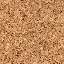 